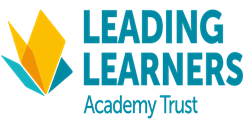 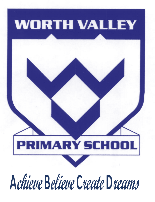 WORTH VALLEY PRIMARY SCHOOL – GOVERNOR MEETING ATTENDANCE – 2018/2019Name06/12/201807/03/2019Sam Quigley – ChairRosemary OdgenApologiesSara DaltonApologiesApologiesCaroline OramCeinwen LodgePrudence TowersRachael PageChristopher BattN/ARebecca ReganN/A